防蟲鼠措施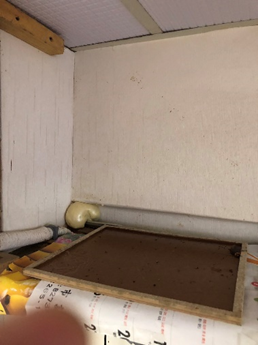 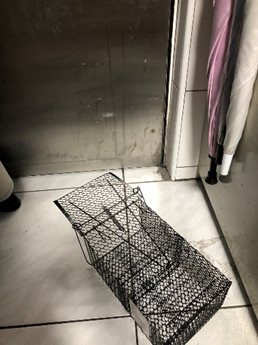 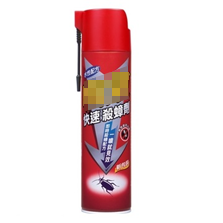 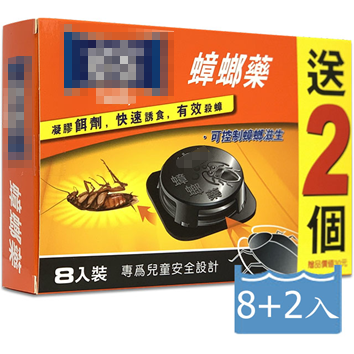 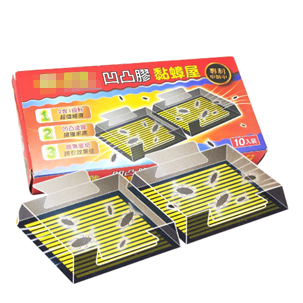 